Contents:Statement of intent ResponsibilitiesHomework Tasks – Current practiceAbsencesPupils who fail to complete homeworkMarking homeworkPupils with SENDEqual OpportunitiesPolicy reviewAppendix 1: Homework Agreement FormStatement of intentVictoria Road is a vibrant, enthusiastic, forward thinking and safe learning environment in which children are given every opportunity to complete a fulfilling primary school education.At Victoria Road we believe that homework plays an important part in a child’s education. The benefit of doing homework must be instilled at an early age so that independent study can be achieved.We are also aware that children have opportunities and experiences outside of school that are equally important in developing and enriching their lives. We will give careful consideration to making homework well-balanced across the school.This Homework Policy was developed in consultation with staff members, parents, pupils and with the full agreement of the Local Academy board.AimsVictoria Road’s Homework Policy aims to:Develop a consistent approach to homework throughout the school.Make sure that teaching staff, parents and pupils are aware of their responsibilities with regard to homework.Ensure that parents have clarity on what their child is expected to do.Encourage pupils to develop the responsibility and self-discipline required for independent study.Support pupils’ learning experiences via revision and reinforcement.Work with parents and involve them in their child’s learning and to keep them informed about the work their child is covering.Use homework as a tool for raising standards of attainment.Improve the quality of the learning experiences by extending it beyond the classroom.Give pupils further practice and deeper understanding of skills, knowledge and concepts learned during the school day.ResponsibilitiesThe role of the headteacher and governing body:Frequently check compliance of the policy.Monitor the effectiveness of the policy every year.Review the policy every year and make appropriate updates as required.Discuss with staff how far the Policy is being implemented.Meet with parents as appropriate.Support parents with information about homework.Inform new parents about the Homework Policy.The role of the teacher:Plan and set up a regular programme of homework for pupils. Provide an explanation of homework tasks and ensure all pupils understand what they have to do.Ensure all homework given is purposeful and links directly to the curriculum.Set homework that is appropriate to the child’s ability.Monitor homework regularly and make sure pupils are completing it.Give feedback to pupils.Communicate with parents if there is a problem regarding homework.Be available for discussion if necessary to parents and pupils about homework.Set homework that is consistent across classes.Ensure homework takes equal opportunities into account and that the needs of pupils with disabilities are considered.Reward quality work and praise children who regularly complete homework.The role of parents/carers:Support their child in completing homework and encourageBecome involved in their child’s homework and encourage their child to have a positive attitude towards it.Make sure that their child completes homework to a high standard and on time.Provide suitable conditions and resources for their child to complete homework.Praise their child and celebrate achievements with regard to their homework.Inform teachers of any issues that may arise and co-operate with the school to find a solution.Keep the school informed of any change in circumstances which may affect their child’s learning and homework.Encourage your child to discuss homework with you, including feedback from teachers.The role of pupils:Take responsibility for their own learning and submit completed work in a timely manner. Have a positive approach towards homework.Put the same effort into homework as would be expected of class work. Make sure they understand the tasks that have been set and seek clarification if required.Ensure that they have everything they need to complete homework and return to school all books/stationery needed to complete their homework.Take pride in the presentation and content of their homework and perform to a high personal standard. Homework Tasks – Current practiceEvery September, each year group will be informed of what is expected of them with regard to homework.Teachers will explain the organisation of homework via their termly newsletter. This can be found on the Class page on the website. All pupils will have homework books in which they complete their homework or be issued with a homework folder to keep their homework neat and organised.Every pupil will receive weekly homework. Each teacher will allocate a day that it should be returned by.Homework will be marked every week and returned to the child in the homework folder/book. Parents/carers are encouraged to discuss any errors with their child. If they have any queries, they should make an appointment to see their child’s class teacher. Feedback from parents about their child’s homework is also welcomed by the school.At Victoria Road Primary School the amount of homework will increase as the child progresses through school. Teachers may  set extra homework for the whole class if they feel it would be beneficial.The table below shows expected homework. Daily reading is encouraged and tasks will be set in addition to the below activities. AbsencesIf the child is absent from school due to illness or medical reasons, the school will not supply work for these periods as pupils should be well enough to undertake work. In some cases, there may be exceptions to this rule and the school has the right to decide whether this is acceptable or not. If the child is absent for a long period of time, e.g. with a broken arm, the teacher and the parent of the child will agree on what should be done and how much help should be given to the child. Pupils who fail to complete homeworkAll pupils are expected to complete homework on time. Teachers will keep records of pupils completing homework which will be regularly checked. If pupils fail to complete homework, teachers will contact parents to find out why.Marking homeworkHomework may be marked in a variety of ways according to the school’s marking policy. The work will be ticked to show that it has been marked. Sometimes, the work is marked in detail and comments are given on future progress. Occasionally, the work may be marked orally with the child or class. Teachers will not mark homework that is handed in late.Pupils with SENDThe school recognises that pupils with special educational needs and disabilities (SEND) may require that specific tasks be set in the form of Individual Education Plans. While pupils with SEND may benefit from special tasks separate from the homework received from other pupils, it is important that they also do as much in common with other pupils.A balanced amount of the right type of homework will be set for pupils with SEND, in consultation with the parents and SEND lead.Equal Opportunities At Victoria Road Primary governors and staff members are committed to providing the full range of opportunities for all pupils, regardless of gender, disability, ethnicity and social, cultural or religious background. All children have equal access and inclusive rights to the curriculum regardless of their gender, race, disability or ability. Policy reviewThis policy is reviewed every year  by the headteacher.The scheduled review date for this policy is March 2020. Signed by:Signed by:Signed by:Signed by:CJLordHeadteacherDate:March 2019THailwood Chair of Local Academy Board Date:March 2019Year GroupHomeworkMaximum TimeTotal/weekRReading – banded books and library books each night Tricky Words Practice Phonics5 minutes/night10 minutes10 minutes45 minutes1Reading – Library books and/or banded books each night Tricky Words Practice/Phonics Literacy/Numeracy – 1 piece each week5 minutes/night10 minutes10 minutes10 minutes55 minutes2Reading – Library books and/or banded books each night Tricky Words Practice/Phonics/SpellingsLiteracy/Numeracy – 1 piece each week 5 minutes/night10 minutes10 minutes15 minutes1 hour3Reading – Library books and/or banded book each night Spellings or Tables – 5 minutes each day Literacy/Numeracy – 1 piece each week Topic research where applicable.5 minutes/night25 minutes20 minutes1 hour 10 minutes4Reading – Library books and/or banded book  each night Spellings or Tables –5 minutes each day Literacy/Numeracy – 1 piece each week Topic research where applicable.5 minutes/night25 minutes25 minutes1 hour 20minutes5Reading – Library books and/or banded book each night Spellings– 5 minutes each day Literacy/Numeracy – 1 piece each week Topic research where applicable.5 minutes/night25 minutes25 minutes25 minutes1 hour 40 minutes6Reading – Library books and/or banded books each night. Spellings – 5 minutes each day Literacy/numeracy – 1 piece each week Topic research where applicable.5 minutes/night25 minutes30 minutes30 minutes1 hour 55 minutes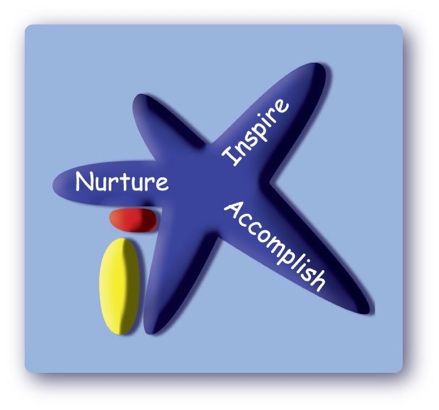 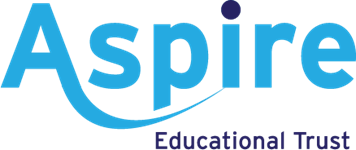 